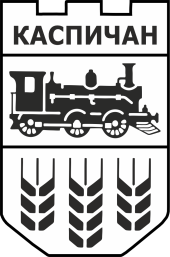 З А Я В Л Е Н И Еза справки (устни и писмени) от кадастралните планове и разписните списъци към тяхОт . ………………………………………………………………………..……ЕГН/ЕИК ...……………….					/ трите имена/наименование /адрес:  ………..………………………………………………………………………………………………                   / област, община, населено място, ж.к., бул., ул., сграда №, вх, ет, ап. /тел: ..………………………, факс…………………………,електронна поща……………………………..Представлявано от ………………………………………………………………………………………………………………..			(трите имена на представляващия/пълномощника)В качеството му на …………………………………………………………………………………………………………………			(длъжност на представляващия)         ………………………………………………………………………………………………………………………………………….	                             (в случай на упълномощаване - № и дата на пълномощното)От . ………………………………………………………………………..……ЕГН/ЕИК ...……………….					/ трите имена/наименование /адрес:  ………..………………………………………………………………………………………………                   / област, община, населено място, ж.к., бул., ул., сграда №, вх, ет, ап. /тел: ..………………………, факс…………………………,електронна поща……………………………..Представлявано от ………………………………………………………………………………………………………………..			(трите имена на представляващия/пълномощника)В качеството му на …………………………………………………………………………………………………………………			(длъжност на представляващия)         ………………………………………………………………………………………………………………………………………….	                             (в случай на упълномощаване - № и дата на пълномощното)	УВАЖАЕМИ/А ГОСПОДИН/  ГОСПОЖО КМЕТ,	Моля/Молим, да ми (ни) бъдат изготвени сканирани копия в обхват УПИ………………………………, кв………………, по плана на………………………………, които са ми необходими във връзка с………………………………………..............................................................................................................................................................................................................................................................................................	Прилагам/е следните документи: Документ за самоличност и/или нотариално заверено пълномощно /*Необходими само за легитимиране на заявителя или упълномощеното от него лице при подаване на заявлението/;Документ за собственост; (по служебен път при вписан Нотариалния акт в Агенция по вписванията след 2000 г.Удостоверение от съда (в случаите , когато заявителя няма вещни права върху имота);Удостоверение за наследници при наследствен имот; Платена такса за техническата услуга.Дължима такса и срок на изпълнение:	15.00 лева – 7 дни.20.00 лева – 3 дни.30.00 лева – 24 часа.Вие може да заплатите услугата:	На гише „Каса” в Център за административно обслужване;С платежна карта чрез терминално устройство ПОС в Център за административно обслужване.По банкова сметка:BIC: FINVBGSFIBAN: BG86FINV91508416831071БАНКА: „Първа инвестиционна банка“ АДЧрез Единния портал за достъп до електронни административни услуги            Кодът за вида плащане е: 44 80 01*Задължително трябва да посочите кода за вида плащане, за което се отнася платежното нареждане.Моля, изберете начин, по който да Ви бъде предоставен издаденият индивидуален административен акт:Заявявам желанието си издаденият индивидуален административен акт да бъде получен:Чрез лицензиран пощенски оператор на адрес:............................................................................, като декларирам, че пощенските разходи са за моя сметка, платими при получаването му за вътрешни пощенски пратки, и съм съгласен документите да бъдат пренасяни за служебни цели. Индивидуалният административен акт да бъде изпратен:като вътрешна препоръчана пощенска пратка;като вътрешна куриерска пратка;като международна препоръчана пощенска пратка;Лично или  чрез упълномощено лице в Център за административно обслужванеПо електронен път на електронна пощаДекларирам, че давам  съгласието си  община Каспичан да обработва и съхранява личните ми данни, съгласно изискванията на ЗЗЛД,  за целите на предоставяне на заявената услуга.*Дата: .......................							ЗАЯВИТЕЛИ : ..........................         ден, месец, година                                                                                                   (подпис)											     ..........................			                                                                                                          (подпис)* Личните Ви данни, които ни представяте, подлежат на специална защита  и ние ще ги използваме законосъобразно, като гарантираме конфиденциалността на предоставената от Вас информация!